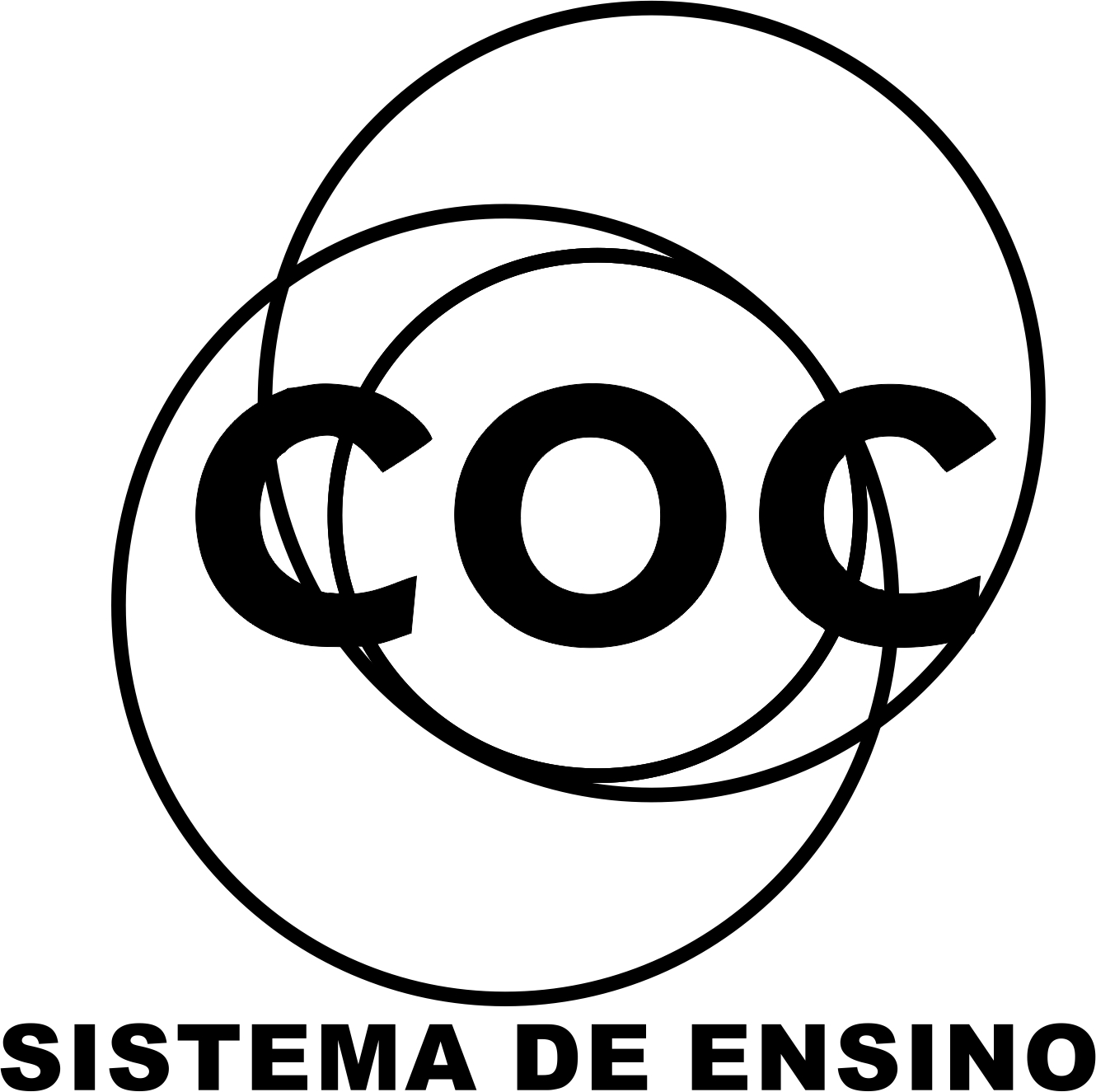 1. Um grupo possui 12 pessoas, das quais 8 são mulheres e 4 são homens. Indique que fração do total de pessoas o número de homens representa. Faça o mesmo com o grupo de mulheres. 2. Escreva as frações abaixo por extenso. a) 1/5. b) 3/8. c) 7/20. d) 5/100. e) 125/1000.3. Calcule a) 1/3 de 42. b) 1/8 de 92. c) 4/5 de 65. d) 9/7 de 63.4. 104 alunos de um curso são destros. Se o 1/9 dos alunos são canhotos, quantos estudantes tem o curso?5. Se 5/6 de um número são 350, calcule 4/7 desse número.6. Converta os números abaixo em frações. a) 3 e 4/7. b) 5 e 3/4. c) 2 e 9/12. 7. Escreva duas frações equivalentes a cada fração abaixo. a) 1/3. b) 2/5 c) 5/4. 8. Escreva as frações do exercício 7 no formato decimal. 9. Escreva cada fração abaixo na forma mais simples possível. a) 6/12. b) 15/25 c) 4/24. d) 35/14. 10. Simplifique a fração 16/64 dividindo o numerador e o denominador por 2 sucessivas vezes. 11. Simplifique a fração 36/54 dividindo o numerador por 2 ou por 3 sucessivas vezes.12. Usando o método das divisões sucessivas, simplifique as frações a) 18/42. b) 24/32. c) 4/20. 13. Depois de fatorar os números, calcule o máximo divisor comum entre a) 45 e 63. b) 30 e 75. c) 42 e 105. 14. Simplifique as frações a) 45/63. b) 75/30. c) 42/105. 15. Simplifique as frações 42/105 e 36/90 e verifique se elas são equivalentes.16. Calcule as expressões abaixo e simplifique o resultado quando possível. a) 1/2 + 3/2. b) 4/6 – 1/6. c) 3/4 + 1. d) 2 – 2/3.17. Determine o mínimo múltiplo comum entre a) 2 e 3. b) 3 e 6. c) 4 e 6. d) 2, 3 e 5.18. Reescreva frações abaixo, de modo que o denominador seja o mesmo. a) 3/2 e 2/3. b) 1/3 e 4/6. c) 3/4 e 5/6. d) 1/2, 1/3 e 1/5.19. Em cada item abaixo, substitua o ⊡ por um dos sinais “” ou “=”. a) 5/7 ⊡ 4/7. b) 1/3 ⊡ 1/4. c) 3/2 ⊡ 4/6. d) 2/3 ⊡ 3/4. e) 3/2 ⊡ 4/3. f) 2/5 ⊡ 3/7. g) 15/4 ⊡ 4. 20. Coloque as frações 3/5, 3/4, 1/2, 4/5 e 4/10 em ordem crescente. 